HƯỚNG DẪN SỬ DỤNG WEBSITE QUẢN LÝ NHÀ TRƯỜNG Giáo viên chủ nhiệm truy cập địa chỉ: http://giamthi.thptnguyenvantang.edu.vnĐăng nhậpThống kê học sinh vi phạmXem thống kê tuần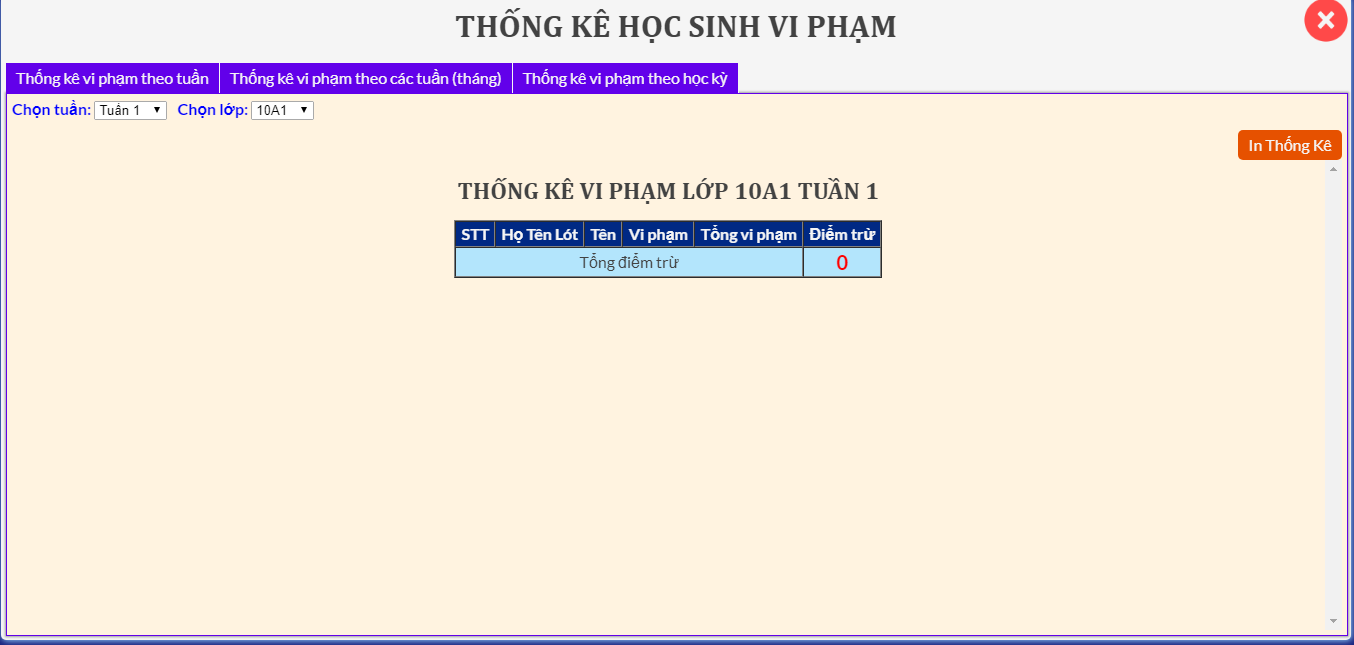 Xem thống kê theo nhiều tuần liên tiếp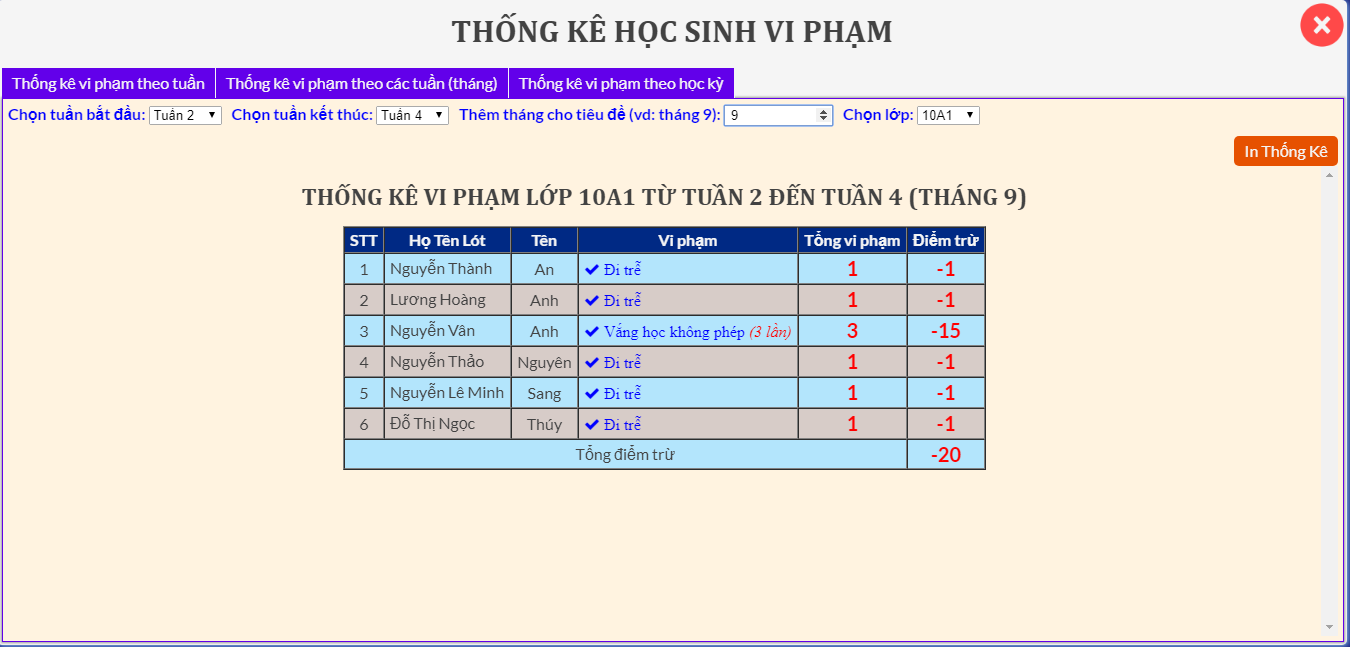 Xem thống kê học kỳ (tương tự như trên)HƯỚNG DẪN IN THỐNG KÊGiao diện trang thống kê khi nhấn nút In thống kê: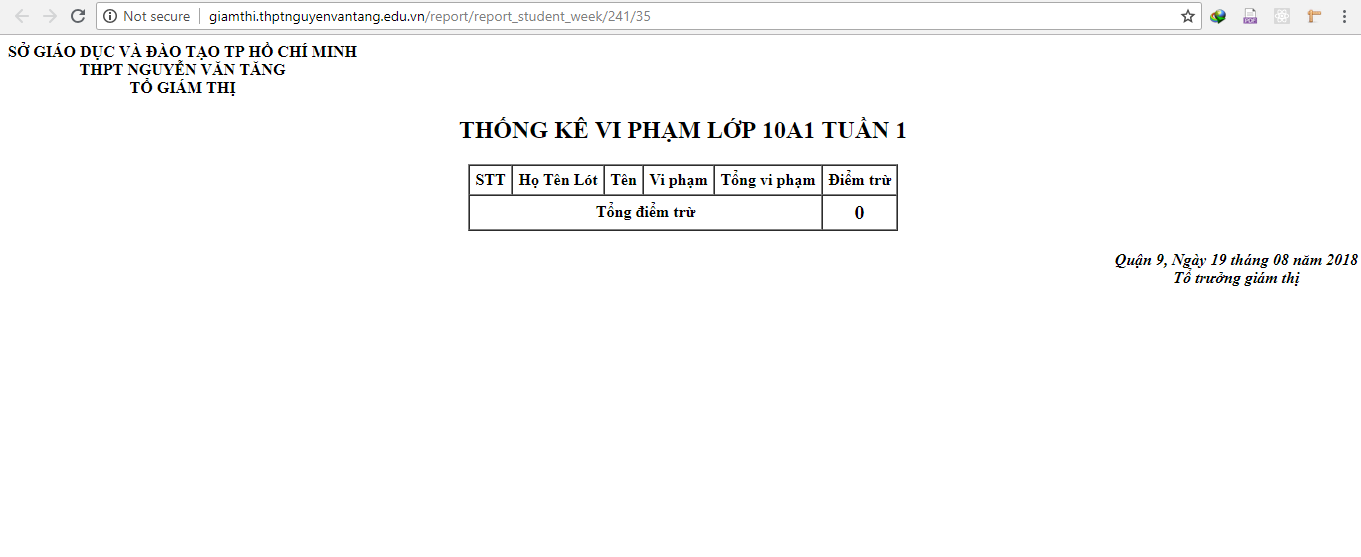 Để in báo cáo: nhấn tổ hợp phím Ctrl + P để In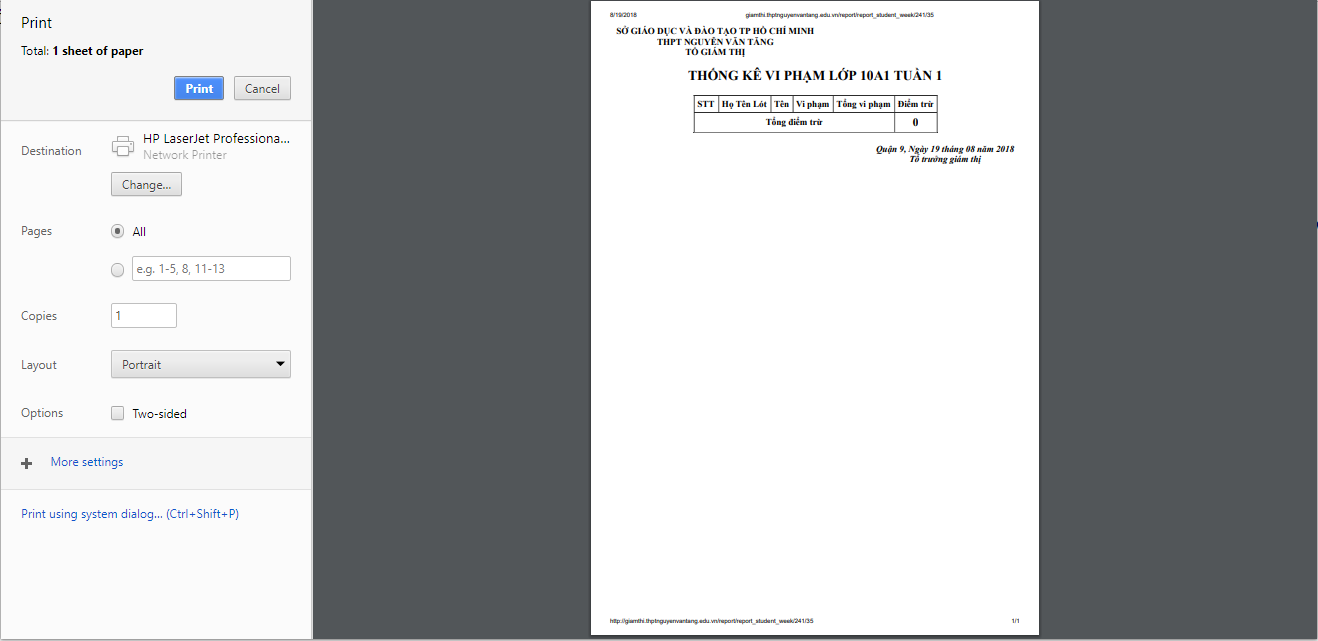 Các phần thống kê khác tương tựThống kê giáo viên bộ mônThống kê giáo viên chủ nhiệmThống kê nội quy lớp họcXếp hạng thi đua